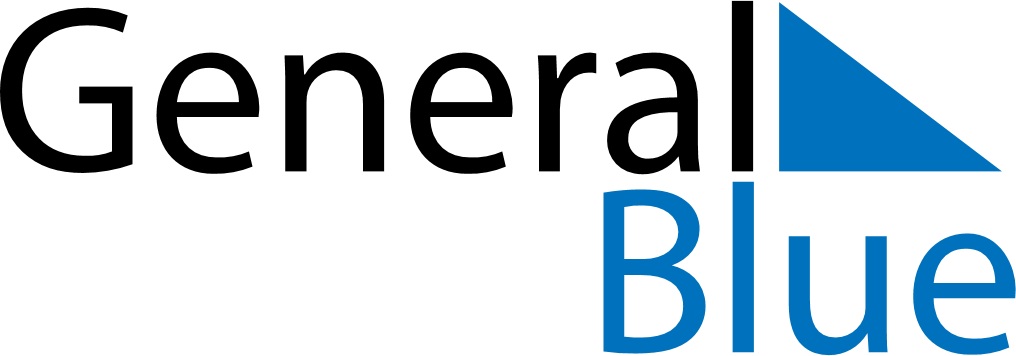 November 2024November 2024November 2024November 2024November 2024November 2024Parkano, Pirkanmaa, FinlandParkano, Pirkanmaa, FinlandParkano, Pirkanmaa, FinlandParkano, Pirkanmaa, FinlandParkano, Pirkanmaa, FinlandParkano, Pirkanmaa, FinlandSunday Monday Tuesday Wednesday Thursday Friday Saturday 1 2 Sunrise: 7:59 AM Sunset: 4:23 PM Daylight: 8 hours and 23 minutes. Sunrise: 8:02 AM Sunset: 4:20 PM Daylight: 8 hours and 17 minutes. 3 4 5 6 7 8 9 Sunrise: 8:05 AM Sunset: 4:17 PM Daylight: 8 hours and 11 minutes. Sunrise: 8:08 AM Sunset: 4:14 PM Daylight: 8 hours and 6 minutes. Sunrise: 8:11 AM Sunset: 4:11 PM Daylight: 8 hours and 0 minutes. Sunrise: 8:14 AM Sunset: 4:08 PM Daylight: 7 hours and 54 minutes. Sunrise: 8:16 AM Sunset: 4:06 PM Daylight: 7 hours and 49 minutes. Sunrise: 8:19 AM Sunset: 4:03 PM Daylight: 7 hours and 43 minutes. Sunrise: 8:22 AM Sunset: 4:00 PM Daylight: 7 hours and 38 minutes. 10 11 12 13 14 15 16 Sunrise: 8:25 AM Sunset: 3:58 PM Daylight: 7 hours and 32 minutes. Sunrise: 8:28 AM Sunset: 3:55 PM Daylight: 7 hours and 27 minutes. Sunrise: 8:31 AM Sunset: 3:52 PM Daylight: 7 hours and 21 minutes. Sunrise: 8:34 AM Sunset: 3:50 PM Daylight: 7 hours and 16 minutes. Sunrise: 8:36 AM Sunset: 3:47 PM Daylight: 7 hours and 10 minutes. Sunrise: 8:39 AM Sunset: 3:45 PM Daylight: 7 hours and 5 minutes. Sunrise: 8:42 AM Sunset: 3:42 PM Daylight: 7 hours and 0 minutes. 17 18 19 20 21 22 23 Sunrise: 8:45 AM Sunset: 3:40 PM Daylight: 6 hours and 55 minutes. Sunrise: 8:48 AM Sunset: 3:38 PM Daylight: 6 hours and 50 minutes. Sunrise: 8:50 AM Sunset: 3:35 PM Daylight: 6 hours and 45 minutes. Sunrise: 8:53 AM Sunset: 3:33 PM Daylight: 6 hours and 40 minutes. Sunrise: 8:56 AM Sunset: 3:31 PM Daylight: 6 hours and 35 minutes. Sunrise: 8:58 AM Sunset: 3:29 PM Daylight: 6 hours and 30 minutes. Sunrise: 9:01 AM Sunset: 3:27 PM Daylight: 6 hours and 25 minutes. 24 25 26 27 28 29 30 Sunrise: 9:04 AM Sunset: 3:24 PM Daylight: 6 hours and 20 minutes. Sunrise: 9:06 AM Sunset: 3:22 PM Daylight: 6 hours and 16 minutes. Sunrise: 9:09 AM Sunset: 3:21 PM Daylight: 6 hours and 11 minutes. Sunrise: 9:11 AM Sunset: 3:19 PM Daylight: 6 hours and 7 minutes. Sunrise: 9:14 AM Sunset: 3:17 PM Daylight: 6 hours and 3 minutes. Sunrise: 9:16 AM Sunset: 3:15 PM Daylight: 5 hours and 58 minutes. Sunrise: 9:19 AM Sunset: 3:14 PM Daylight: 5 hours and 54 minutes. 